Пояснительная записка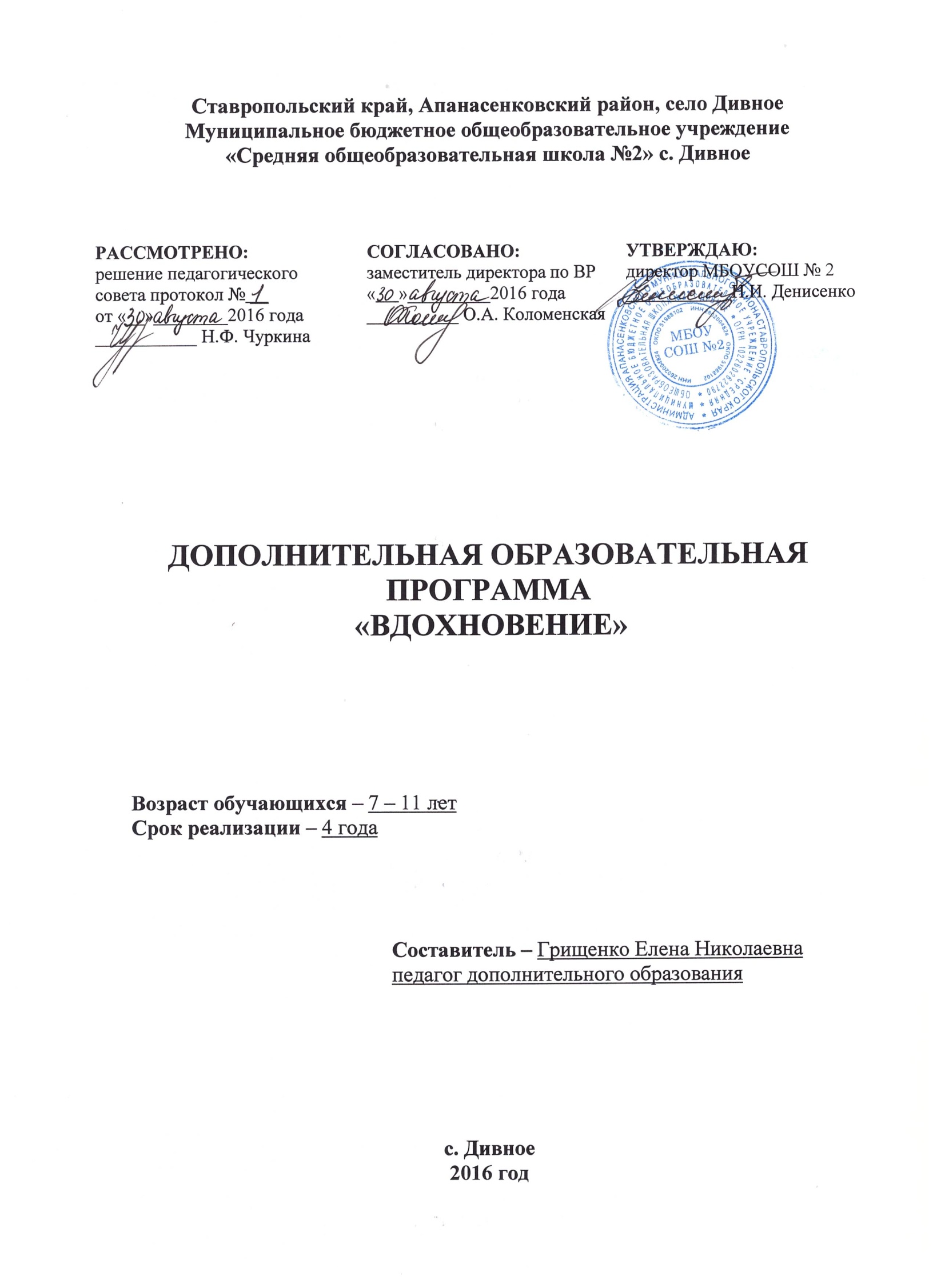 Направление деятельности: художественно-эстетическое.Программа разработана для занятий с учащимися 1-4 классов во второй половине дня в соответствии с новыми требованиями ФГОС начального общего образования второго поколения, на основе программы «Художественное творчество» Просняковой Т.Н.  и авторской программы педагога  Мартьяновой С. А.В процессе разработки программы главным ориентиром стала цель гармоничного единства личностного, познавательного, коммуникативного и социального развития учащихся, воспитанию у них интереса к активному познанию истории материальной культуры и семейных традиций своего и других народов, уважительного отношения к труду. Данная работа представит детям широкую картину мира прикладного творчества, поможет освоить разнообразные технологии в соответствии с индивидуальными предпочтениями.Занятия художественной практической деятельностью по данной программе решают не только задачи художественного воспитания, но и более масштабные – развивают интеллектуально-творческий потенциал ребёнка. Освоение множества технологических приёмов при работе с разнообразными материалами в условиях простора для свободного творчества помогает детям познать и развить собственные способности и возможности, создаёт условия для развития инициативности, изобретательности, гибкости мышления.Важным направлением в содержании программы является духовно-нравственное воспитание младшего школьника. На уровне предметного воспитания создаются условия для воспитания:патриотизма: через активное познание истории материальной культуры и традиций своего и других народов;трудолюбия, творческого отношения к учению, труду, жизни;ценностного отношения к прекрасному, формирования представления об эстетических ценностях;ценностного отношения к природе, окружающей среде;ценностного отношения к здоровью (освоение приёмов безопасной работы с инструментами, понимание детьми необходимости применения экологически чистых материалов, организация здорового созидательного досуга).     Наряду с реализацией концепции духовно-нравственного воспитания, задачами привития младшим школьникам технологических знаний, трудовых умений и навыков программа выделяет и другие приоритетные направления, среди которых:интеграция предметных областей в формировании целостной картины мира и развитии универсальных учебных действий;формирование информационной грамотности современного школьника;развитие коммуникативной компетентности;формирование умения планировать, контролировать и оценивать учебные действия в соответствии с поставленной задачей и условиями её реализации;овладение логическими действиями сравнения, анализа, синтеза, обобщения, классификации по родовидовым признакам, установление аналогий и причинно-следственных связей, построения рассуждений, отнесения к известным понятиям.Актуальность программы.Наибольшие возможности для развития творческих способностей детей младшего школьного возраста предоставляет образовательная область «Технология». Однако, по базисному учебному плану на изучение курса «Технология»  отводится всего 1, 2 часа в неделю. Этого явно недостаточно для развития детского творчества. Улучшить ситуацию можно за счет дополнительного образования.  Деятельность детей направлена на решение и воплощение в материале разнообразных задач, связанных  с изготовлением вначале простейших,  затем более сложных изделий и их художественным оформлением.На основе предложенных  для просмотра изделий происходит ознакомление с профессиями дизайнера, художника – оформителя, художника, швеи, портнихи, скульптора. Уже в начальной школе учащиеся пробуют себя в роли специалиста той или иной профессии. Ученики фантазируют,  выражают свое мнение, доказывают свою точку зрения по выполнению той или иной работы, развивают художественный вкус.Программа детского объединения «Вдохновение» направлена на развитие творческих способностей – процесс, который пронизывает все этапы развития личности ребёнка, пробуждает инициативу и самостоятельность принимаемых решений, привычку к свободному самовыражению, уверенность в себе.Для развития творческих способностей необходимо дать ребенку возможность проявить себя в активной деятельности широкого диапазона. Наиболее эффективный путь развития индивидуальных способностей, развития творческого подхода к своему труду - приобщение детей к продуктивной творческой деятельности. Программа рассчитана на 4 года обучения. Общее количество часов:144 часа.Из расчёта: 1 час в неделю. 1 год обучения– 36 часов, 2 год обучения – 36 часов, 3 год обучения – 36 часов, 4 год обучения – 36 часов.Отличительные особенности программыБазовые теоретические идеи, ключевые понятия       Системно-деятельностный и личностный подходы в начальном обучении предполагают активизацию познавательной деятельности каждого учащегося с учётом его возрастных и индивидуальных особенностей. Раскрытие личностного потенциала младшего школьника реализуется путём индивидуализации учебных заданий. Ученик всегда имеет выбор в принятии решения, исходя из его степени сложности. Он может заменить предлагаемые материалы и инструменты на другие, с аналогичными свойствами и качествами. Занятия ручным трудом, аппликацией и рисованием позволяют проявить себя детям с теми особенностями интеллекта, которые в меньшей степени востребованы на других учебных предметах. Программа детского объединения «Вдохновение» должна помочь стимулировать развитие учащихся путем тренировки движений пальцев рук, развивать познавательные потребности и способности каждого учащегося, создать условия для социального и культурного самовыражения личности ребенка.Недостаточнаясформированность пространственного восприятия и зрительно-моторных координаций является причиной возникновения трудностей в обучении детей (особенно в первом классе).Учеными установлено, что активные физические действия пальцами благотворно влияют на весь организм. Приблизительно треть мозговых центров, отвечающих за развитие человека, непосредственно связано с руками. Развивая моторику, мы создаем предпосылки для становления многих психических процессов. Ученые и педагоги, изучавшие деятельность мозга, психику детей, отмечают большое стимулирующее влияние функций руки. Ни один предмет не даст возможности для такого разнообразия движений пальцами кисти руки, как ручной труд. На занятиях предметно-практической деятельности развиваются тонко-координированные движения: точность, ловкость, скорость. Наиболее интенсивно это происходит в период от 7 до 10 лет. Поэтому занятия в детском объединении «Вдохновение» дают возможность для развития зрительно - пространственного восприятия воспитанников, творческого воображения, разных видов мышления, интеллектуальной активности, речи, воли, чувств. Особенности    возрастной    группы   учащихся начальных классов:возраст детей и их психологические особенностиДети 7-10 лет имеют свои психологические особенности. В этом возрасте наиболее значимыми мотивами являются: - «потребности во внешних впечатлениях», которые реализуются при участии взрослого, его поддержке и одобрении, что способствует созданию климата эмоционального благополучия;- потребность, настойчивое стремление стать школьником: познавательная потребность, выражающаяся в желании приобретать новые знания;- потребность в общении, принимающая форму желания выполнять важную общественно значимую деятельность, имеющую значение не только для него самого, но и для окружающих взрослых.Ведущие виды деятельности:- игра в ее наиболее развернутой форме: предметная, сюжетно-ролевая, драматизация. Ролевая игра выступает как деятельность, в которой происходит ориентация ребенка в самых общих, в самых основных сферах человеческой деятельности;- учебная деятельность как ведущая в умственном развитии детей младшего школьного возраста, т.к. через нее отрабатывается система отношений ребенка с окружающими взрослыми.Планируемые результаты освоения учащимися программы курса «Вдохновение»Прогнозируемый результат:Скоординированы движения кистей рук воспитанников;- развито творческое воображение у воспитанников;- сформирован интерес к творческой деятельности;- развита культура общения воспитанников, трудолюбие, усидчивость, терпение.Личностные универсальные учебные действияУ обучающегося будут сформированы:интерес к новым видам прикладного творчества, к новым способам самовыражения;познавательный интерес к новым способам исследования технологий и материалов;адекватное понимание причин успешности/неуспешности творческой деятельности.Обучающийсяполучит возможность для формирования:внутренней позиции на уровне понимания необходимости творческой деятельности, как одного из средств самовыражения в социальной жизни;выраженной познавательной мотивации;устойчивого интереса к новым способам познания.Регулятивные универсальные учебные действияОбучающийся научится:планировать свои действия;осуществлять итоговый и пошаговый контроль;адекватно воспринимать оценку учителя;различать способ и результат действия. Обучающийся получит возможность научиться:проявлять познавательную инициативу;самостоятельно находить варианты решения творческой задачи.Коммуникативные универсальные учебные действияУчащиеся смогут:допускать существование различных точек зрения и различных вариантов выполнения поставленной творческой задачи;учитывать разные мнения, стремиться к координации при выполнении коллективных работ;формулировать собственное мнение и позицию;договариваться, приходить к общему решению;соблюдать корректность в высказываниях;задавать вопросы по существу;контролировать действия партнёра.Обучающийся получит возможность научиться:учитывать разные мнения и обосновывать свою позицию;владеть монологической и диалогической формой речи;осуществлять взаимный контроль и оказывать партнёрам в сотрудничестве необходимую взаимопомощь.Познавательные универсальные учебные действияОбучающийся научится:осуществлять поиск нужной информации для выполнения художественной задачи с использованием учебной и дополнительной литературы в открытом информационном пространстве, в т.ч. контролируемом пространстве Интернет;высказываться в устной и письменной форме;анализировать объекты, выделять главное;осуществлять синтез (целое из частей);проводить сравнение, классификацию по разным критериям;устанавливать причинно-следственные связи;строить рассуждения об объекте.Обучающийсяполучит возможность научиться:осуществлять расширенный поиск информации в соответствии с исследовательской задачей с использованием ресурсов библиотек и сети Интернет;осознанно и произвольно строить сообщения в устной и письменной форме;использованию методов и приёмов художественно-творческой деятельности в основном учебном процессе и повседневной жизни.В результате занятий по предложенной программе учащиеся получат возможность:развивать образное мышление, воображение, интеллект, фантазию, техническое мышление, творческие способности;расширять знания и представления о традиционных и современных материалах для прикладного творчества;познакомиться с новыми технологическими приёмами обработки различных материалов;использовать ранее изученные приёмы в новых комбинациях и сочетаниях;познакомиться с новыми инструментами для обработки материалов или с новыми функциями уже известных инструментов;совершенствовать навыки трудовой деятельности в коллективе;оказывать посильную помощь в дизайне и оформлении класса, школы, своего жилища;достичь оптимального для каждого уровня развития;сформировать навыки работы с информацией.Рекомендации по проведению занятий  и методическоеобеспечение программы.Инструктаж по  технике безопасности при проведении работ проводится на каждом занятии.Быстрая, интересная вступительная часть занятия, включающая анализ конструкции изделия и разработку технологического плана должна являться базой для самостоятельной практической работы без помощи учителя.Желательно около половины учебного времени отводить на так называемые комплексные работы — изготовление изделий, включающих несколько разнородных материалов, поскольку именно в этих случаях наиболее ярко проявляются изменения их свойств, а сформированные ранее трудовые умения по обработке отдельных материалов ученик вынужден применять в новых условиях.Выбирая изделие для изготовления, желательно спланировать объем работы на одно занятие, если  времени требуется больше, дети заранее должны знать, какая часть работы останется на второе занятие. Трудные операции, требующие значительного умственного напряжения и мышечной ловкости, обязательно должны быть осознаны детьми как необходимые.Учителю необходимо как можно меньше объяснять самому,  стараться вовлекать детей в обсуждение, нельзя перегружать, торопить детей и сразу стремиться на помощь. Ребенок должен попробовать преодолеть себя, в этом он учится быть взрослым, мастером. На занятии объединения должна быть специально организованная часть, направленная на обеспечение безусловного понимания сути и порядка выполнения практической работы, и должным образом оснащенная самостоятельная деятельность ребенка по преобразованию материала в изделие; причем на теоретическую часть занятия должно отводиться втрое меньше времени, чем  на практические действия.   В программе указано примерное количество часов на изучение каждого раздела. Учитель может самостоятельно распределять количество часов, опираясь на собственный опыт и имея в виду подготовленность учащихся и условия работы в данной группе. В программу включается не только перечень практических работ, но и темы бесед, рассказов, расширяющие политехнический кругозор детей.Во время занятий дети могут сидеть за столами, расставленными рядами, ленточно или буквой П.Главное, чтобы дети не мешали друг другу, а педагог мог свободно подойти к каждому ребенку. Стол и стул должны соответствовать росту ребенка, а рабочее место должно быть хорошо освещено.Для индивидуальной работы и самостоятельной деятельности детей необходим уголок ручного труда, в котором выделяют три зоны: рабочее место, шкаф для хранения материалов и незаконченных работ.  Рабочие инструменты хранятся также в шкафу в индивидуальных папках.Таким образом, для работы необходимы:Хорошо освещенный кабинет, столы, стулья, шкаф.Набор рабочих инструментов: ножницы, иглы, циркуль, линейка, карандаш, кисти, наперсток, ручка с пустым стержнем.Материал: ткань, мех, нитки, пуговицы,  цветная бумага и картон, акварель, пастель, цветные карандаши, клей ПВА, цветная фольга, бросовый материал (пластиковые бутылки, бумажные коробочки, открытки), бисер, пластилин, природный материал (шишки, желуди, семена, листья, веточки, камешки, песок и др.), стекло с безопасными краями, разделочные доски.Наглядные пособия по темам, шаблоны, литература для обучающихся.Программа предусматривает различные формы и методы работы:теоретическое обсуждение вопросов, практическое использование полученных знаний с использованием элементов игры,  работа с учебной  литературой;работа с наглядными пособиями и наглядным материалом;практические занятия по изготовлению поделок и оформлению          творческих отчетов о проделанной работе.Оценка результатов работыРезультатом реализации данной учебной программы являются выставки детских работ. Поделки-сувениры используются в качестве подарков для первоклассников, дошкольников, ветеранов, учителей, родителей и т.д.; оформления зала для проведения праздничных утренников.Список используемой литературы:Гудилина С. И. “Чудеса своими руками», 2014Гукасова А. М. “Рукоделие в начальных классах”, 2015Гусакова М. А. “Аппликация”. М., Просвещение, 2009Гусакова М. А. “Подарки и игрушки своими руками”, 2009Докучаева Н. “Сказки из даров природы”, 2010Кочетова С. В. “Игрушки для всех” (Мягкая игрушка), 2011Нагибина М.И.“Природные дары для поделок и игры”, 2014	Сайт Страна Мастеровhttp://stranamasterov.ru Сайт Всё для детейhttp://allforchildren.ruКалендарно-тематическое планирование 1 год обучения, 36 часовК концу 1 года обучения учащиеся узнают:название и назначение материалов – бумага, ткань, пластилин; название и назначение ручных инструментов и приспособлений- ножницы, кисточка для клея, игла, наперсток; правила безопасности труда и личной гигиены при работе указанными инструментами. К концу 1 года обучения учащиеся научатся:анализировать под руководством учителя изделие (определять его назначение, материал из которого оно изготовлено, способы соединения деталей, последовательность изготовления); правильно организовать свое рабочее место, поддерживать порядок во время работы; соблюдать правила безопасности труда и личной гигиены; экономно размечать материалы с помощью шаблонов, сгибать листы бумаги вдвое, вчетверо, резать бумагу и ткань ножницами по линиям разметки, соединять детали из бумаги с помощью клея.2 год обучения, 36 часовК концу 2 года обучения учащиеся узнают:название ручных инструментов, материалов, приспособлений;правила безопасности труда при работе ручным инструментом; правила разметки и контроль по шаблонам, линейке, угольнику; способы обработки различных материалов предусмотренных программой. К концу 2 года обучения учащиеся научатся:правильно пользоваться ручными инструментами; соблюдать правила безопасности труда и личной гигиены;организовать рабочее место и поддерживать на нем порядок во время работы; бережно относиться к инструментам и материалам; экономно размечать материал с помощью шаблонов, линейки, угольника; самостоятельно изготовлять изделия по образцу; правильно выполнять изученные технологические операции по всем видам труда; различать их по внешнему виду. 3 год обучения, 36 часовК концу 3 года обучения учащиеся узнают:название, назначение, правила пользования ручным инструментом для обработки бумаги, картона, ткани и других материалов; правила безопасности труда и личной гигиены при обработке различных материалов; приемы разметки (шаблон, линейка, угольник, циркуль); способы контроля размеров деталей (шаблон, угольник, линейка). К концу 3 года обучения учащиеся должны научатся:правильно называть ручные инструменты и использовать по назначению; выполнять работу самостоятельно без напоминаний; организовать рабочее место и соблюдать порядок во время работы; понимать рисунки, эскизы (определять название детали, материал, из которого она должна быть изготовлена, форму, размеры); самостоятельно изготовлять изделия, предусмотренные программой (по образцу, рисунку, эскизу).                                4 год обучения, 36 часовК концу 4 года обучения учащиеся узнают:название изученных материалов и инструментов, их назначение; правила безопасности труда и личной гигиены при работе с колющими и режущими инструментами; правила планирования и организации труда; способы и приемы обработки различных материалов, предусмотренных программой. К концу 4 года обучения учащиеся научатся:правильно использовать инструменты в работе; строго соблюдать правила безопасности труда; самостоятельно планировать и организовывать свой труд; самостоятельно изготовлять изделие (по рисунку, эскизу, схеме, замыслу); экономно и рационально расходовать материалы; контролировать правильность выполнения работы.     Методы         ПриемыОбъяснительно-иллюстративные   Рассказ, показ, беседа   РепродуктивныеПрактические занятияЭвристическиеТворческие заданияКоличествочасовДатаТемаМатериалы1Вводное занятиеI. Аппликация и моделирование (17 часов)1-4Аппликация из природных материалов на картоне.Засушенные цветы, листья, ракушки, камни, стружка5-8Аппликация из геометрических фигур.Цветная бумага, картон9-11Аппликация из пуговиц.Пуговицы, картон11-12Аппликация из салфеток.Салфетки, картон13-16Объёмная аппликация.Гофрированная бумага, цветная бумага, картонII. Работа с пластическими материалами (11 часов)1-4Рисование пластилином.Пластилин, картон5-8Обратная мозаика на прозрачной основе.Пластилин, прозрачные крышки9-11Лепка из солёного теста.Солёное тестоIII. Аппликация из деталей оригами (6 часов)1-3Аппликация из одинаковых деталей оригами.Цветная бумага, картон4-6Коллективные композиции в технике оригами.Цветная бумага, картон1Итоговое занятиеКоличество часовДатаТемаМатериалы1Вводное занятиеI. Аппликация и моделирование (12 часов)1-4Аппликация из листьев и цветов.Засушенные цветы, листья5-8Аппликация из птичьих перьев.Птичьи перья, картон9-12Аппликация из соломы.Солома, картонII. Работа с пластическими материалами (9 часов)1-2Разрезание смешанного пластилина.Пластилин, тонкая проволока, картон3-4Обратная мозаика на прозрачной основе.Пластилин, прозрачные крышки5-6Торцевание на пластилине.Пластилин, гофрированная бумага7-9Лепка из солёного теста.Солёное тестоIII. Поделки из гофрированной бумаги (4 часа)1-4Объёмные аппликации из гофрированной бумаги.Гофрированная бумага, картонIV. Модульное оригами (9часов)1-3Треугольный модуль оригами.Цветная бумага3-4Замыкание модулей в кольцо.Цветная бумага5-8Объёмные фигуры на основе формы «чаша».Цветная бумага1Итоговое занятиеКоличество часовДатаТемаМатериалы1Вводное занятиеI. Работа с природными материалами (5 часов)1-5Объёмные поделки (фигурки зверей, сказочных персонажей).Пластилин, шишки, жёлуди, спички, скорлупа орехов и т.д.II. Объёмные и плоскостные аппликации (18 часов)1-6 Торцевание гофрированной бумагой на картоне.Гофрированная бумага, картон7-10Мозаика из ватных комочков.Вата, картон11-14Аппликация и мозаика из обрывных кусочков бумаги.Картон, цветная бумага15-18Многослойная аппликация.Открытки, картинки, картонIII. Работа с пластическими материалами (7 часов)1-4Мозаичная аппликация на стекле.Пластилин, стекло5-7Лепка из солёного теста.Солёное тестоIV. Модульное оригами (4 часа)1-4Игрушки объёмной формы.Цветная бумага1Итоговое занятиеКоличество часовДатаТемаМатериалы1Вводное занятиеI. Работа с природными материалами (4 часа)1-4Коллективные композиции, индивидуальные панно.Пластилин, шишки, жёлуди, спички, скорлупа орехов, камешки, ракушкиII. Объёмные и плоскостные аппликации (24 часа)1-2Многослойные аппликации.Открытки, картинки, картон3-6Мозаика из квадратных модулей.Картон, цветная бумага7-8Элементы квиллинга.Картон, цветная бумага9-14Аппликации в технике квиллинг.Картон, цветная бумага15-18Техника изонить. Заполнение круга, угла.Картон, цветные нитки19-24Аппликации в технике изонить.Картон, цветные ниткиIII.Поделки на основе нитяного кокона (6 часов)1-6Изготовление нитяных коконов. Оформление объёмных поделок.Нитки, напальчник, цветная бумага1Итоговое занятие